Identifying and Sorting AttributesIdentifying and Sorting AttributesIdentifying and Sorting AttributesUses one attribute to sort (size, colour, shape)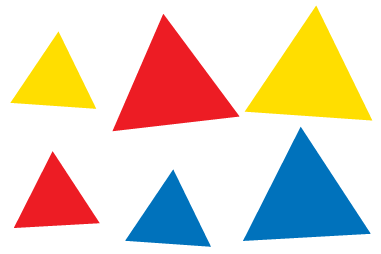 “I sorted the blocks by number of sides: 3.”Identifies 2 attributes and uses them to sort (with and without overlap)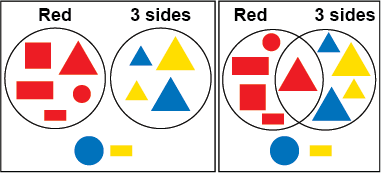 Identifies 3 attributes and uses them to sort (without overlap) 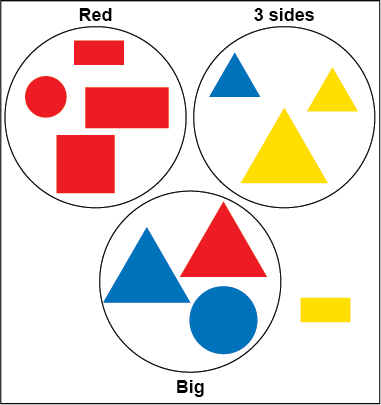 “I used the attributes red, 3 sides, and big.”Observations/DocumentationObservations/DocumentationObservations/DocumentationIdentifying and Sorting AttributesIdentifying and Sorting AttributesIdentifying and Sorting AttributesIdentifies 3 attributes and uses them to sort (with overlap)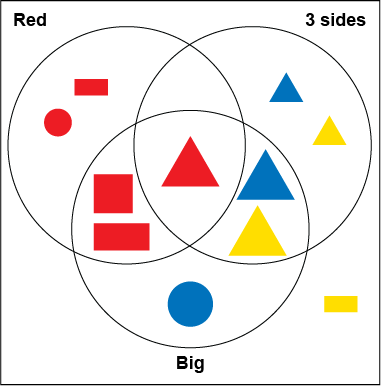 “One block has all three attributes: 
red, 3 sides, and big.”Identifies the sorting rule 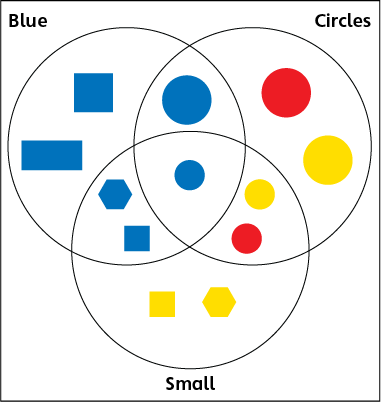 “The centre overlap has a small, blue circle. So, this category must be blue, this must be small, and this must be circles.”Uses attributes flexibly to sort (concretely and mentally)Attributes: small, blue, 6-sidesCentre overlap: small blue hexagonOverlaps:Small, blue blocksSmall hexagonsBlue hexagonsObservations/DocumentationObservations/DocumentationObservations/Documentation